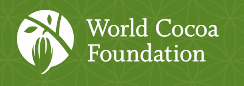 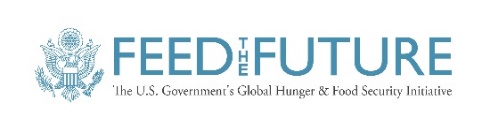 Toma de datos en las parcelas de Transformaciones de Sistema Agroforestales a Cacao Climáticamente InteligenteCuaderno 2 Año 8 mesesManejo de piso, plagas y enfermedadesNombre de productor o productora: ……………………………………………………..Fecha de visita:………………………………………………………………………….Nombre de técnico:……………………………………………………………………..Nombre de la Organización o Empresa:………………………………………………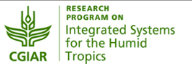 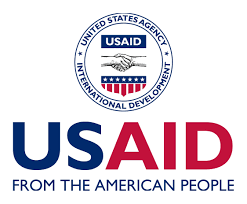 Pasos de la visitaConversar con la productora o el productor sobre el estado actual de manejo de piso y manejo de plagas y enfermedades en la parcela de prueba.Ubicarse junto con la productora o el productor en el primer punto de observación para realizar recuento sobre las plagas y enfermedades. Observar la incidencia de plagas y enfermedades en el primer punto, tomando en cuenta dos surcos de 5 plantas seguidas y de esta manera realizar el recuento en 10 plantas en cada punto, y apuntar los datos en el cuadro indicado. Caminar entre punto 1 y punto 2 y en el camino realizar recuento de punto de zapato y apuntar los datos en el cuadro de observación sobre el piso de cacaotal.Ubicarse junto con la productora o el productor en el segundo punto de observación para realizar recuento sobre las plagas y enfermedades. Observar la incidencia de plagas y enfermedades en el segundo punto, tomando en cuenta dos surcos de 5 plantas seguidas y de esta manera realizar el recuento en 10 plantas en cada punto, y apuntar los datos en el cuadro indicado. Caminar entre punto 2 y punto 3 y en el camino realizar recuento de punto de zapato en 25 puntos y apuntar los datos en el cuadro de observación sobre el piso de cacaotal.Ubicarse junto con la productora o el productor en el tercer punto de observación para realizar recuento sobre las plagas y enfermedades. Observar la incidencia de plagas y enfermedades en el tercer punto, tomando en cuenta dos surcos de 5 plantas seguidas y de esta manera realizar el recuento en 10 plantas en cada punto, y apuntar los datos en el cuadro indicado. Después de realizar el recuento de plagas y enfermedades en los tres puntos, consolidar los datos de los tres puntos y conversar con la productora y productor sobre lo que observaron y generar ideas sobre lo que está pasando, relacionado clima, suelo, planta, agua, plagas y enfermedades y que acciones se debe realizar para mejorar la situación.Consolidar los datos de punto de zapato para saber la abundancia de diferentes tipos de malas hierbas y coberturas de suelo en el piso de cacaotal. Analizar la situación con la productora o el productor para generar ideas sobre qué acciones de se debe realizarAgradecer el productor/productora e indicar la fecha aproximada de la próxima visita y el tema Paso 1. Conversar con la productora o el productor sobre el estado actual de manejo de piso y manejo de plagas y enfermedades en la parcela de prueba.¿Cuáles son las plagas y enfermedades que han visto en su cacaotal?MoniliaMazorca negraMal de macheteMal de talluelo en el viveroBubaArdillasBarrenadores de talloZompoposChupadores o ÁfidosEscarabajos¿Cuáles son las plagas y enfermedades que afectan  su cacaotal año con año?(Indique % de daño solamente para las plagas y enfermedades que hacen daño año con año)Monilia…………………………….........% de dañoMazorca negra…………………………….........% de daño Mal de machete…………………………….........% de dañoMal de talluelo en el vivero…………………………….........% de dañoBuba……………………………………% de dañoArdillas…………………………….........% de dañoBarrenadores de tallo…………………………….........% de dañoZompopos…………………………….........% de dañoChupadores o Áfidos…………………………….........% de dañoEscarabajos…………………………….........% de daño¿Qué hacen para manejar las plagas y enfermedades actualmente?¿Cuáles son las hierbas qué cubren el piso y sube sobre las planta de cacao?Zacates o matas de hoja angostaArbustos o plantas de hoja anchaCoyol o Coyolillo BejucosTanda o Plantas parasíticasCobertura de hoja anchaCobertura de hoja angosta¿Cuáles son las hierbas qué usted considera dañino?Zacates o matas de hoja angostaArbustos o plantas de hoja anchaCoyol o Coyolillo BejucosTanda o Plantas parasíticasCobertura de hoja anchaCobertura de hoja angosta¿Qué hacen para manejar las malas hierbas actualmente?¿De dónde viene su orientación de manejo de plagas, enfermedades y malas hierbas? Técnico Casa comercial CooperativaOtros productores Experiencia propia/costumbres Otros medio de comunicaciónRecorrido para realizar los ejercicios de manejo de piso, plagas y enfermedades Paso 3. Observación del estado de sanidad de las plantas de cacao tres puntosUbicarnos en los tres puntos. Cada punto observamos 2 surcos seguidos y en cada surco observamos 5  plantas, así de esta manera observamos 30 plantas en los tres punto. Nos ubicamos en frente de la plantas y observamos Presencia de MoniliaPresencia de Mazorca negraPresencia de mal de macheteDaño de ardillaDaño de barrenadorPresencia de chupadoresPresencia y daño de Zompopos Presencia de bejuco sobre la plantaPresencia de tanda sobre la planta Deficiencia nutricionalNivel de producción. Punto 1S=si , N=NoA=Alta (mas que 30 mazorcas)M=Media (entre 10-30 mazorcas)B=Baja (menos de 10 mazorcas)Punto 2Punto 3Paso 4. Caminar entre punto de observaciones y en el mismo momento realizar el recuento de punta de zapato para conocer el estado actual de cobertura del piso Para conocer el estado actual del piso del cacaotal hacemos el ejercicio llamado punta de zapato. Para esto realizamos recorrido entre los puntos de observación en la parcela de cacao, deteniéndonos cada diez pasos, fijando y apuntando el tipo de hierba que toca la punta del zapato que andamos.  Luego en un cuadro que hemos apuntado los datos sacamos la cuenta de los tipos de hierba que observamos para así conocer las hierbas que hay en el piso del cacaotal. Así conocemos el estado actual del piso, las malas hierbas predominantes y la presencia de hierbas benéficas como la cobertura. También relacionamos la distribución de sombra con la abundancia de las malas hierbas y plantas de coberturas y el vigor y productividad de las plantas de cacao.Cuadro para apuntar los datos de piso Paso 5. Consolidad de recuento de plagas y enfermedades y análisis de la situación¿Cuáles son los problemas principales en cuanto a las plagas y enfermedades en la parcela?¿Por qué hay problemas de plagas o enfermedades?¿Qué acciones vamos a realizar para reducir los daños de las plagas y enfermedades?¿Tenemos los equipos necesarios para realizar manejo de plagas y enfermedades?□ Media Luna□ Tijera□ Serrucho□ Bomba de mochila□ Barril□ Cutacha/Machete□ No tiene¿Tenemos la formación para realizar el manejo de plagas y enfermedades?□ Si □ NoPaso 6. Consolidad de recuento de punta de zapato¿Cuáles son los problemas principales en cuanto a manejo de piso en la parcela?¿Por qué hay problemas piso?¿Qué  acciones vamos a realizar para mejorar el manejo de piso de los cacaotales ¿Tenemos los equipos necesarios para realizar manejo de piso?□ Machete□ Pico□ Pala□ Bomba de mochila□ Barril□ Cutacha□ No tiene¿Tenemos la formación para realizar el manejo de piso?□ Si □ NoAcciones para manejo de plagas y enfermedades¿Cuántas veces se realizan el manejo?Cuando se realizan las accionesAcciones para manejo de malas hierbas¿Cuántas veces se realizan el manejo?Cuando se realizan las accionesPlantas12345678910Total %MoniliaS, NS, NS, NS, NS, NS, NS, NS, NS, NS, NMazorca NegraS, NS, NS, NS, NS, NS, NS, NS, NS, NS, NMal de macheteS, NS, NS, NS, NS, NS, NS, NS, NS, NS, NBubaS, NS, NS, NS, NS, NS, NS, NS, NS, NS, NDaño de ardilla S, NS, NS, NS, NS, NS, NS, NS, NS, NS, NDaño de barrenadorS, NS, NS, NS, NS, NS, NS, NS, NS, NS, NChupadoresS, NS, NS, NS, NS, NS, NS, NS, NS, NS, NDaño de zompopoS, NS, NS, NS, NS, NS, NS, NS, NS, NS, NBejucoS, NS, NS, NS, NS, NS, NS, NS, NS, NS, NTanda o Plantas parasíticasS, NS, NS, NS, NS, NS, NS, NS, NS, NS, NDeficiencia NutricionalS, NS, NS, NS, NS, NS, NS, NS, NS, NS, NNivel de producciónA, M, BA, M, BA, M, BA, M, BA, M, BA, M, BA, M, BA, M, BA, M, BA, M, BPlantas12345678910Total %MoniliaS, NS, NS, NS, NS, NS, NS, NS, NS, NS, NMazorca NegraS, NS, NS, NS, NS, NS, NS, NS, NS, NS, NMal de macheteS, NS, NS, NS, NS, NS, NS, NS, NS, NS, NBubaS, NS, NS, NS, NS, NS, NS, NS, NS, NS, NDaño de ardilla S, NS, NS, NS, NS, NS, NS, NS, NS, NS, NDaño de barrenadorS, NS, NS, NS, NS, NS, NS, NS, NS, NS, NChupadoresS, NS, NS, NS, NS, NS, NS, NS, NS, NS, NDaño de zompopoS, NS, NS, NS, NS, NS, NS, NS, NS, NS, NBejucoS, NS, NS, NS, NS, NS, NS, NS, NS, NS, NTanda o Plantas parasíticasS, NS, NS, NS, NS, NS, NS, NS, NS, NS, NDeficiencia NutricionalS, NS, NS, NS, NS, NS, NS, NS, NS, NS, NNivel de producciónA, M, BA, M, BA, M, BA, M, BA, M, BA, M, BA, M, BA, M, BA, M, BA, M, BPlantas12345678910Total %MoniliaS, NS, NS, NS, NS, NS, NS, NS, NS, NS, NMazorca NegraS, NS, NS, NS, NS, NS, NS, NS, NS, NS, NMal de macheteS, NS, NS, NS, NS, NS, NS, NS, NS, NS, NBubaS, NS, NS, NS, NS, NS, NS, NS, NS, NS, NDaño de ardilla S, NS, NS, NS, NS, NS, NS, NS, NS, NS, NDaño de barrenadorS, NS, NS, NS, NS, NS, NS, NS, NS, NS, NChupadoresS, NS, NS, NS, NS, NS, NS, NS, NS, NS, NDaño de zompopoS, NS, NS, NS, NS, NS, NS, NS, NS, NS, NBejucoS, NS, NS, NS, NS, NS, NS, NS, NS, NS, NTanda o Plantas parasíticasS, NS, NS, NS, NS, NS, NS, NS, NS, NS, NDeficiencia NutricionalS, NS, NS, NS, NS, NS, NS, NS, NS, NS, NNivel de producciónA, M, BA, M, BA, M, BA, M, BA, M, BA, M, BA, M, BA, M, BA, M, BA, M, BEstado de Piso			RayasConteo% coberturaMalezas Potencialmente DañinosZacate anualZacate perene Hoja ancha anualHoja ancha perenneCiperácea o CoyolilloBejucos en suelo Malezas de Cobertura NoblesCobertura hoja anchaCobertura hoja angostaMulch de malezaHojarasca Mulch de malezaSuelo desnudoEnfermedades y pagas% Si en punto 1% Si en punto 2% Si en punto 3MoniliaMazorca NegraMal de macheteBubaDaño de ardilla Daño de barrenadorChupadoresDaño de zompopoBejucoTanda o plantas parasíticasDeficiencia NutricionalNivel de producciónAltoMedioBajoAltoMedioBajoAltoMedioBajoLas plagas y enfermedades observadas en la parcela Situación de las plagas en la parcelaLas plagas y enfermedades principales en la parcela □ Monilia□ Mazorca negra□ Mal de machete□ Buba□ Mal de talluelo □ Ardillas□ Barrenadores de tallo□ Zompopos□ Chupadores o áfidos□ Escarabajos□ Comején□ Varias plagas en todos los puntos□ Varias plagas en algunos puntos□ Pocas plagas en todos los puntos□ Pocas plagas en algunos puntos□ Una plaga en todos los puntos□ Una plaga en algunos puntos□ Monilia□ Mazorca negra□ Mal de machete□ Buba □ Ardillas□ Barrenadores de tallo□ Zompopos□ Chupadores o Áfidos□ Escarabajos□ ComejénObservaciones de sueloObservaciones de sombraObservaciones de manejo□ Suelo erosionado□ Suelo poco fértil□ Mucha competencia□ Mal drenaje □ Falta obras de conservación□ Suelo compacto□ Suelo con poca MO□ No usa abono o fertilizante□ Sombra muy densa□ Sombra muy rala□ Sombra mal distribuida□ Arboles de sombra no adecuada□ Mucha auto-sombra□ Mucho banano□ Poda no adecuada□ Piso no manejado□ No eliminan mazorcas enfermas□ No hay manejo de plagas□ Plantas desnutridas□ Plantación vieja□ Variedades susceptibles□ Variedades no productivasManejo de plagas y enfermedadesEn que parte En qué meses vamos a realizar el manejo(MC)□ Recuento de plagas□ Cortar las mazorcas enfermas□ Abonar las plantas□ Aplicar Caldos□ Aplicar Fungicidas□ Manejo de sombra□ Podar las plantas de cacao□ Aplicar venenos para Zompopo□ Control de ComejénToda la parcela, Alguna parteToda la parcela, Alguna parteToda la parcela, Alguna parteToda la parcela, Alguna parteToda la parcela, Alguna parteToda la parcela, Alguna parteToda la parcela, Alguna parteToda la parcela, Alguna parteToda la parcela, Alguna parteToda la parcela, Alguna parteE,F,M,A,M,J,J,A,S,O,N,DE,F,M,A,M,J,J,A,S,O,N,DE,F,M,A,M,J,J,A,S,O,N,DE,F,M,A,M,J,J,A,S,O,N,DE,F,M,A,M,J,J,A,S,O,N,DE,F,M,A,M,J,J,A,S,O,N,DE,F,M,A,M,J,J,A,S,O,N,DE,F,M,A,M,J,J,A,S,O,N,DE,F,M,A,M,J,J,A,S,O,N,DE,F,M,A,M,J,J,A,S,O,N,DEstado de Piso			% coberturaMalezas Potencialmente DañinosZacate anualZacate perene Hoja ancha anualHoja ancha perenneCiperácea o CoyolilloBejucos en suelo Malezas de Cobertura NoblesCobertura hoja anchaCobertura hoja angostaMulch de malezaHojarasca Mulch de malezaSuelo desnudoLa competencia entre malas hierbas y las plantas de cacao?La cobertura del piso de cacaotalTipo de malezas que compiten□ Sin competencia□ Media competencia□ Alta competencia□ Piso cubierto pero compite□ Piso medio cubierto y compite□ Piso no cubierto□ Piso con mucho bejuco□ Plantas con bejuco□ Plantas con tanda□ Zacate anual□ Zacate perene □ Hoja ancha anual□ Hoja ancha perenne□ Ciperácea o Coyolillo□ Bejucos Observaciones de suelo (MC)Observaciones de sombra (MC)Observaciones de manejo (MC)□ Suelo erosionado□ Suelo poco fértil□ Mal drenaje □ Suelo compacto□ Suelo con poca MO□ No usa abono o fertilizante□ Sombra muy rala□ Sombra mal distribuida□ Arboles de sombra no adecuada□ Poco banano□ Chapoda no adecuada□ Chapoda tardía□ No hay manejo selectivo□ Plantas desnutridas□ Plantación vieja□ Mala selección de herbicidasManejo de pisoEn que parte (SC)En qué meses vamos a realizar el manejo(MC)□ Recuento de malezas□ Chapoda tendida□ Chapoda selectiva□ Aplicar herbicidas total□ Aplicar herbicidas en parches□ Manejo de bejuco□ Manejo de tanda□ Regulación de sombraToda la parcela, Alguna parteToda la parcela, Alguna parteToda la parcela, Alguna parteToda la parcela, Alguna parteToda la parcela, Alguna parteToda la parcela, Alguna parteToda la parcela, Alguna parteToda la parcela, Alguna parteToda la parcela, Alguna parteE,F,M,A,M,J,J,A,S,O,N,DE,F,M,A,M,J,J,A,S,O,N,DE,F,M,A,M,J,J,A,S,O,N,DE,F,M,A,M,J,J,A,S,O,N,DE,F,M,A,M,J,J,A,S,O,N,DE,F,M,A,M,J,J,A,S,O,N,DE,F,M,A,M,J,J,A,S,O,N,DE,F,M,A,M,J,J,A,S,O,N,DE,F,M,A,M,J,J,A,S,O,N,D